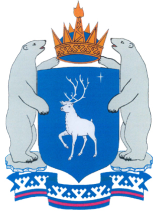 ПРАВИТЕЛЬСТВО ЯМАЛО-НЕНЕЦКОГО АВТОНОМНОГО ОКРУГАРАСПОРЯЖЕНИЕ13 февраля 2015 г.                                                                   № 75-РПОб утверждении плана первоочередных мероприятий по обеспечению устойчивого развития экономики и социальной стабильности Ямало-Ненецкого автономного округа в 2015 годуВ целях обеспечения устойчивого развития экономики и социальной стабильности Ямало-Ненецкого автономного округа в период влияния неблагоприятной внешнеэкономической конъюнктуры:1. Утвердить прилагаемый план первоочередных мероприятий по обеспечению устойчивого развития экономики и социальной стабильности Ямало-Ненецкого автономного округа в 2015 году (далее – план мероприятий).2. Исполнительным органам государственной власти Ямало-Ненецкого автономного округа обеспечить выполнение плана мероприятий в соответствии с установленными сроками.3. Заместителю Губернатора Ямало-Ненецкого автономного округа Степанову В.В. обеспечить контроль за ходом реализации плана мероприятий.4. Руководителям исполнительных органов государственной власти Ямало-Ненецкого автономного округа:4.1. определить ответственное должностное лицо исполнительного органа государственной власти Ямало-Ненецкого автономного округа за реализацию мероприятий, предусмотренных планом мероприятий;4.2. осуществлять взаимодействие с органами государственной власти субъектов Российской Федерации, иными органами государственной власти Ямало-Ненецкого автономного округа, территориальными органами федеральных органов исполнительной власти Ямало-Ненецкого автономного округа, общественными объединениями Ямало-Ненецкого автономного округа, органами местного самоуправления в Ямало-Ненецком автономном округе при реализации мероприятий, предусмотренных планом мероприятий;4.3. ежемесячно, до 20 числа отчётного месяца, направлять в департамент экономики Ямало-Ненецкого автономного округа информацию о ходе выполнения мероприятий, предусмотренных планом мероприятий.5. Рекомендовать главам (главам местных администраций) муниципальных образований в Ямало-Ненецком автономном округе разработать и утвердить планы мероприятий по обеспечению устойчивого развития экономики и социальной стабильности в соответствующем муниципальном образовании.6. Контроль за исполнением настоящего распоряжения оставляю за собой.                      ГубернаторЯмало-Ненецкого автономного округа                                                 Д.Н. КобылкинУТВЕРЖДЁНраспоряжением Правительства Ямало-Ненецкого автономного округа  от 13 февраля 2015 года № 75-РППЛАН первоочередных мероприятий по обеспечению устойчивого развития экономики и социальной стабильности Ямало-Ненецкого автономного округа в 2015 году № п/пМероприятиеВид документаСрокисполненияОтветственныеисполнителиОбъем финансиро-вания(млн. руб.) (оценка)Ожидаемый результат1234567I. Активизация экономического ростаI. Активизация экономического ростаI. Активизация экономического ростаI. Активизация экономического ростаI. Активизация экономического ростаI. Активизация экономического ростаI. Активизация экономического ростаСтабилизационные мерыСтабилизационные мерыСтабилизационные мерыСтабилизационные мерыСтабилизационные мерыСтабилизационные мерыСтабилизационные меры1.Обеспечение исполнения бюджетных обязательств (расходных обязательств Ямало-Ненецкого автономного округа) в размере, не превышающем 85% от доведённых до соответствующих главных распорядителей средств окружного бюджета лимитов бюджетных обязательств на 2015 год (по состоянию на 01 января 2015 года)поручение Губернатора Ямало-Ненецкого автономного округа от 28 января 2015 года № 1в течение годаглавные распорядители средств окружного бюджета-создание условий для резервирования бюджетных ассигнований окружного бюджета на 2015 год1.1.Подготовка предложений по оптимизации расходов окружного бюджета в размере не менее 15% объёма бюджетных ассигнований, предусмотренных соответствующим главным распорядителям средств окружного бюджета законом об окружном бюджете на 2015 год (по состоянию на 01 января 2015 года)  -февраль 2015 годаглавные распорядители средств окружного бюджета-создание условий для резервирования бюджетных ассигнований окружного бюджета на 2015 год1.2.Рассмотрение предложений по оптимизации расходов окружного бюджета в размере не менее 15% объёма бюджетных ассигнований -февраль – март 2015 годаПравитель-ственная комиссия по вопросам оптимизации и повышения эффективности бюджетных расходов Ямало-Ненецкого автономного округа -создание условий для резервирования бюджетных ассигнований окружного бюджета на 2015 год1.3.Резервирование бюджетных ассигнований на основании решения Правительственной комиссией по вопросам оптимизации и повышения эффективности бюджетных расходов Ямало-Ненецкого автономного округа в составе показателей сводной бюджетной росписи окружного бюджета на 2015 год на расширение масштаба действующих и реализацию дополнительных антикризисных  мероприятий -март 2015 годадепартамент финансов Ямало-Ненецкого автономного округаглавные распорядители средств окружного бюджета-создание условий для резервирования бюджетных ассигнований окружного бюджета на 2015 год2.Проведение анализа перечня мероприятий государственных программ Ямало-Ненецкого автономного округа с целью обеспечения финансирования наиболее приоритетных направлений постановле-ние Правитель-ства Ямало-Ненецкого автономного округадо 01 апреля 2015 годаисполнитель-ные органы государствен-ной власти Ямало-Ненецкого автономного округа-реализация  приоритетных мероприятий государствен-ных программ Ямало-Ненецкого автономного округа в условиях ограничен-ности ресурсов3.Внесение изменений в нормативные правовые акты Ямало-Ненецкого автономного округа, регламентирующие нормирование расходов на функционирование органов государственной власти Ямало-Ненецкого автономного округа, в целях сокращения расходов окружного бюджета на услуги повышенной комфортностинормативные правовые акты Ямало-Ненецкого автономного округав течение годауправление делами Правительства Ямало-Ненецкого автономного округа-создание резерва бюджетных средств4.Совершенствование механизма мониторинга динамики розничных цен на отдельные виды социально значимых продовольственных товаров первой необходимости и розничных цен на нефтепродукты в Ямало-Ненецком автономном округепостановле-ние Правитель-ства Ямало-Ненецкого автономного округа01 апреля2015 годадепартамент агропромыш-ленного комплекса, торговли и продоволь-ствия Ямало-Ненецкого автономного округадепартамент тарифной политики, энергетики и жилищно-коммунального комплекса Ямало-Ненецкого автономного округа-повышение качества оценки ситуации, складываю-щейся на рынке, определение сложившейся конъюнктуры и возможных тенденций с целью принятия оперативных решений.Оперативное реагирование на введение механизма государствен-ного регулирования ценМеры по импортозамещению и поддержке несырьевого экспортаМеры по импортозамещению и поддержке несырьевого экспортаМеры по импортозамещению и поддержке несырьевого экспортаМеры по импортозамещению и поддержке несырьевого экспортаМеры по импортозамещению и поддержке несырьевого экспортаМеры по импортозамещению и поддержке несырьевого экспортаМеры по импортозамещению и поддержке несырьевого экспорта5.Оптимизация процедур закупок товаров, работ, услуг для нужд Ямало-Ненецкого автономного округа в соответствии с изменениями федерального законодательства, принятыми во исполнение плана первоочередных мероприятий по обеспечению устойчивого развития экономики и социальной стабильности в 2015 году, утвержденного распоряжением Правительства Российской Федерации от 27 января 2015 года № 98-р (далее – план, распоряжение Правительства № 98-р)нормативные правовые и правовые акты Ямало-Ненецкого автономного округав течение годадепартамент государствен-ного заказа Ямало-Ненецкого автономного округа-повышение эффективности расходования бюджетных средств6.Активизация ведомственного контроля подведомственных учреждений, в том числе в части соблюдения ими условий допуска товаров, происходящих из иностранных государств, для целей осуществления закупок товаров, работ, услуг для обеспечения государственных и муниципальных нужд, установленных приказом  Министерства экономического развития Российской Федерации от 25 марта 2014 года № 155-в течение годаисполнитель-ные органы власти, являющиеся учредителями государствен-ных учреждений Ямало-Ненецкого автономного округа-оптимизация бюджетных расходов, обеспечение импортозаме-щенияПоддержка малого и среднего предпринимательстваПоддержка малого и среднего предпринимательстваПоддержка малого и среднего предпринимательстваПоддержка малого и среднего предпринимательстваПоддержка малого и среднего предпринимательстваПоддержка малого и среднего предпринимательстваПоддержка малого и среднего предпринимательства7.Приведение законодательства Ямало-Ненецкого автономного округа в соответствие с требованиями федерального законодательства после принятия федерального закона и постановления Правительства Российской Федерации по увеличению в 2 раза предельных значений выручки от реализации товаров (работ, услуг) для отнесения хозяйствующих субъектов к категории субъектов малого или среднего предпринимательства в соответствии с пунктом 23 плана, утвержденного распоряжением Правительства № 98-р нормативные правовые акты Ямало-Ненецкого автономного округав течение двух месяцев с момента вступления в силу соответст-вующего федераль-ного закона и постанов-ления Правитель-ства Российской Федерациидепартамент экономики Ямало-Ненецкого автономного округа-расширение участия быстрорасту-щих малых и средних предприятий в государствен-ных и муниципаль-ных программах поддержки8.Приведение законодательства Ямало-Ненецкого автономного округа в соответствие с требованиями федерального законодательства после принятия  федерального закона по расширению мер поддержки малых инновационных предприятий в соответствии с пунктом 24 плана, утвержденного распоряжением Правительства № 98-рпостановле-ние Правитель-ства Ямало-Ненецкого автономного округав течение двух месяцев с момента вступления в силу соответст-вующего федераль-ного законадепартамент экономики Ямало-Ненецкого автономного округадепартамент по науке и инновациям Ямало-Ненецкого автономного округа-создание новых и поддержка существующих малых инновацион-ных предприятий, реализующих инновационные проекты, создание и (или) модернизация рабочих мест на малых инновацион-ных предприятиях, получивших поддержку9.Анализ и проведение оценки регулирующего воздействия от снижения ставки налога для налогоплательщиков, применяющих упрощенную систему налогообложения с объектом налогообложения «доходы» на основе федерального законодательства, принятого в соответствии с пунктом 26 плана, утвержденного распоряжением Правительства № 98-рзаключение об оценке регулирую-щего воздействияв течение одного месяца с момента вступления в силу соответст-вующего федераль-ного законадепартамент экономики Ямало-Ненецкого автономного округа-оценка эффективности и целесооб-разности снижения налоговых ставок 10.По результатам исполнения пункта 9 настоящего плана принятие решения о целесообразности  снижения в Ямало-Ненецком автономном округе ставки налога для налогоплательщиков, применяющих упрощенную систему налогообложения с объектом налогообложения «доходы».В случае целесообразности разработка и направление на согласование в установленном порядке проекта закона Ямало-Ненецкого автономного округа, предусматривающего снижение ставки налога для налогоплательщиков, применяющих упрощенную систему налогообложения с объектом налогообложения «доходы»проект закона Ямало-Ненецкого автономного округа в течение трех месяцев с момента вступления в силу соответст-вующего федераль-ного законадепартамент экономики Ямало-Ненецкого автономного округадепартамент финансов Ямало-Ненецкого автономного округа-высвобожде-ние дополнитель-ных оборотных и инвести-ционных средств у микропред-приятий, применяющих упрощенную систему налогообложе-ния11.Разработка проекта закона Ямало-Ненецкого автономного округа о внесении изменений в Закон Ямало-Ненецкого автономного округа от 28 сентября 2012 года № 83-ЗАО «О патентной системе налогообложения на территории 
Ямало-Ненецкого автономного округа»проект закона Ямало-Ненецкого автономного округа в течение двух месяцев  с момента вступления в силу федераль-ного закона, предусмот-ренного в пункте 27 плана, утвержден-ного распоряже-нием Правитель-ства № 98-рдепартамент экономики Ямало-Ненецкого автономного округадепартамент финансов Ямало-Ненецкого автономного округа-снижение налоговой нагрузки для предпринима-телей, занимающихся мелкосерий-ным производством 12.Анализ и проведение оценки регулирующего воздействия от снижения максимального размера потенциально возможного к получению индивидуальным предпринимателем годового дохода в соответствии с пунктом 28 плана, утвержденного распоряжением Правительства № 98-рзаключение об оценке регулирую-щего воздействияв течение одного месяца с момента вступления в силу соответст-вующего федераль-ного законадепартамент экономики Ямало-Ненецкого автономного округа-оценка эффективности и целесооб-разности внесения изменений в законодатель-ство Ямало-Ненецкого автономного округа 13.По результатам исполнения пункта 12 настоящего плана принятие решения о целесообразности снижения в Ямало-Ненецком автономном округе максимального размера потенциально возможного к получению индивидуальным предпринимателем годового дохода.В случае целесообразности разработка и направление на согласование в установленном порядке проекта закона Ямало-Ненецкого автономного округа, предусматривающего снижение максимального размера потенциально возможного к получению индивидуальным предпринимателем годового доходапроект закона Ямало-Ненецкого автономного округа в течение трех месяцев  с момента вступления в силу соответст-вующего федераль-ного законадепартамент экономики Ямало-Ненецкого автономного округадепартамент финансов Ямало-Ненецкого автономного округа-расширение практики применения патентной системы налогообложе-ния, высвобождение дополнитель-ных оборотных и инвести-ционных средств у индивидуаль-ных предпринима-телей, применяющих патентную систему налогообложе-ния 14.Приведение законодательства Ямало-Ненецкого автономного округа в соответствие с требованиями федерального законодательства после принятия федерального закона по установлению возможности уплаты самозанятыми гражданами налога в связи с применением патентной системы налогообложения и обязательных платежей по страховым взносам одновременно с их регистрацией в качестве индивидуальных предпринимателей по принципу «одного окна», а также введение особого порядка исчисления и уплаты налога на доход физических лиц и страховых взносов в государственные внебюджетные фонды для самозанятых граждан, осуществляющих определенные виды приносящей доход деятельности без привлечения наемных работников и не зарегистрированных в качестве индивидуальных предпринимателей («патент для самозанятых граждан») в соответствии с пунктом 29 плана, утвержденного распоряжением Правительства № 98-рнормативные правовые акты Ямало-Ненецкогоавтономного округав течение двух месяцев с момента вступления в силу соответст-вующего федераль-ного законадепартамент экономики Ямало-Ненецкого автономного округадепартамент финансов Ямало-Ненецкого автономного округа-упрощение процедур, связанных с применением патентной системы налогообложе-ния самозаня-тыми гражданами, снижение неформальной занятости в сфере малого предпринима-тельства 15.Анализ и проведение оценки регулирующего воздействия от снижения ставки налога для налогоплательщиков, применяющих систему налогообложения в виде единого налога на вмененный доход для отдельных видов деятельности в соответствии с пунктом 30 плана, утвержденного распоряжением Правительства № 98-рзаключение об оценке регулирую-щего воздействияв течение одного месяца с момента вступления в силу соответст-вующего федераль-ного законадепартамент экономики Ямало-Ненецкого автономного округа-оценка эффективности и целесооб-разности снижения налоговых ставок 16.По результатам исполнения пункта 15 настоящего плана принятие решения о целесообразности снижения в Ямало-Ненецком автономном округе ставки налога для налогоплательщиков, применяющих систему налогообложения в виде единого налога на вмененный доход для отдельных видов деятельности.В случае целесообразности, разработка и направление на согласование в установленном порядке проекта закона Ямало-Ненецкого автономного округа, предусматривающего снижение ставки налога для налогоплательщиков, применяющих систему налогообложения в виде единого налога на вмененный доход для отдельных видов деятельностипроект закона Ямало-Ненецкого автономного округав течение трех месяцев с месяца с момента вступления в силу соответст-вующегофедераль-ного законадепартамент экономики Ямало-Ненецкого автономного округадепартамент финансов Ямало-Ненецкого автономного округа-высвобожде-ние дополнитель-ных оборотных и инвести-ционных средств у микропред-приятий, применяющих систему налогообложе-ния в виде единого налога на вмененный доход для отдельных видов деятельности 17.Приведение законодательства Ямало-Ненецкого автономного округа в соответствие с требованиями федерального законодательства после принятия федерального закона по распространению права на применение 2-летних «налоговых каникул» всеми впервые зарегистрированными индивидуальными предпринимателями в сфере производственных и бытовых услуг в соответствии с пунктом 32 плана, утвержденного распоряжением Правительства № 98-рпроект закона Ямало-Ненецкого автономного округав течение двух месяцев с момента вступления в силу соответст-вующего федераль-ного законадепартамент экономики Ямало-Ненецкого автономного округадепартамент финансов Ямало-Ненецкого автономного округа-снижение барьеров для старта предпринима-тельской деятельности самозанятыми гражданами18.Выработка специальных и (или) оптимизация действующих мер поддержки малого и среднего предпринимательства в рамках реализации государственной программы Ямало-Ненецкого автономного округа «Экономическое развитие и инновационная экономика на 2014 – 2020 годы», утвержденной постановлением Правительства Ямало-Ненецкого автономного округа от 25 декабря 2013 года № 1111-П, в случае выявления кризисных тенденций в сферах деятельности малого и среднего предпринимательствапостановле-ние Правитель-ства Ямало-Ненецкого автономного округав течение годадепартамент экономики Ямало-Ненецкого автономного округа-недопущение сокращения показателей деятельности и малого и среднего предпринима-тельства в Ямало-Ненецком автономном округе19.Разработка и реализация мер, направленных на повышение доступности заемных средств для реализации инвестиционных проектов субъектами малого и среднего предпринимательства-в течение годадепартамент экономики Ямало-Ненецкого автономного округа-реализация новых инвестицион-ных проектов субъектами малого и среднего предпринима-тельстваИные мерыИные мерыИные мерыИные мерыИные мерыИные мерыИные меры20.Сокращение расходов на содержание автомобильного парка-в течение годауправление делами Правительства Ямало-Ненецкого автономного округа-сокращение бюджетных расходов21.Оптимизация расходов на проведение текущего ремонта объектов, находящихся в оперативном управлении подведомственных управлению делами Правительства Ямало-Ненецкого автономного округа государственных  учреждений-в течение годауправление делами Правительства Ямало-Ненецкого автономного округа-сокращение бюджетных расходов22.Проведение работы в отношении акционерных обществ, акции которых находятся в государственной собственности Ямало-Ненецкого автономного округа, исходя из необходимости направления на выплату дивидендов не менее 25% чистой прибыли акционерного общества-III квартал 2015 годадепартамент имуществен-ных отношений Ямало-Ненецкого автономного округа-увеличение доходов окружного бюджета23.Проведение работы по пересмотру в 2015 году утвержденных размеров отчислений части прибыли государственных унитарных предприятий Ямало-Ненецкого автономного округа в окружной бюджет-II квартал 2015 годадепартамент имуществен-ных отношений Ямало-Ненецкого автономного округа-увеличение доходов окружного бюджета24.Рассмотрение предложений исполнительных органов государственной власти Ямало-Ненецкого автономного округа, являющихся учредителями государственных учреждений Ямало-Ненецкого автономного округа, по оптимизации штатной численности государственных учреждений Ямало-Ненецкого автономного округа-в течение годадепартамент экономики Ямало-Ненецкого автономного округадепартамент финансов Ямало-Ненецкого автономного округадепартамент имуществен-ных отношений Ямало-Ненецкого автономного округа-сокращение бюджетных расходовII. Поддержка отраслей экономикиII. Поддержка отраслей экономикиII. Поддержка отраслей экономикиII. Поддержка отраслей экономикиII. Поддержка отраслей экономикиII. Поддержка отраслей экономикиII. Поддержка отраслей экономикиСельское хозяйствоСельское хозяйствоСельское хозяйствоСельское хозяйствоСельское хозяйствоСельское хозяйствоСельское хозяйство25.Содействие в продвижении продукции агропромышленного комплекса Ямало-Ненецкого автономного округа на зарубежные рынки-в течение годадепартамент международ-ных и внешнеэконо-мических связей  Ямало-Ненецкого автономного округа-увеличение экспортной выручки Ямало-Ненецкого автономного округа,расширение ассортимента экспортной продукции Ямало-Ненецкого автономного округа26.Обеспечение мер государственной поддержки агропромышленному комплексу Ямало-Ненецкого автономного округапостановле-ние Правитель-ства Ямало-Ненецкого автономного округав течение годадепартамент агропромыш-ленного комплекса, торговли и продоволь-ствия Ямало-Ненецкого автономного округапо решению Правитель-ства Ямало-Ненецкого автономного округасмягчение конъюнктур-ных и природно-климатических рисков, сохранение темпов развития агропромыш-ленного комплекса27.Участие в федеральных программах по привлечению дополнительного финансирования на поддержку агропромышленного комплекса Ямало-Ненецкого автономного округа в соответствии с пунктом 37 плана, утвержденного распоряжением Правительства № 98-р-в течение годадепартамент агропромыш-ленного комплекса, торговли и продоволь-ствия Ямало-Ненецкого автономного округаобъем финансиро-вания будет определен по результатам заявочной кампанииустойчивое развитие сельских территорий и организаций агропромыш-ленного комплекса в Ямало-Ненецком автономном округеЖилищное строительство и жилищно-коммунальное хозяйствоЖилищное строительство и жилищно-коммунальное хозяйствоЖилищное строительство и жилищно-коммунальное хозяйствоЖилищное строительство и жилищно-коммунальное хозяйствоЖилищное строительство и жилищно-коммунальное хозяйствоЖилищное строительство и жилищно-коммунальное хозяйство28.Мониторинг соблюдения предельных (максимальных) индексов изменения размера вносимой гражданами платы за коммунальные услуги в муниципальных образованиях в Ямало-Ненецком автономном округе-ежемесяч-но,  до 20 числа месяца, следующего за отчетнымдепартамент тарифной политики, энергетики и жилищно-коммунального комплекса Ямало-Ненецкого автономного округа-соблюдение исполнителями коммунальных услуг предельных (максималь-ных) индексов изменения размера вносимой гражданами платы за коммунальные услуги29.Расширение стимулирования кредитования строительства жилья экономического класса и объектов инженерной инфраструктуры с целью обеспечения бесперебойного функционирования и модернизации объектов коммунальной инфраструктуры и реализации инвестиционных проектовпостановле-ние Правитель-ства Ямало-Ненецкого автономного округав течение годадепартамент тарифной политики, энергетики и жилищно-коммунального комплекса Ямало-Ненецкого автономного округапо решению Правитель-ства Ямало-Ненецкого автономного округаподдержка отрасли жилищно-коммунального хозяйства в целях ее модернизации, недопущения ухудшения качества оказываемых гражданам жилищно-коммунальных услуг и недопущения существенного повышения расходов граждан на оплату жилищно-коммунальных услуг30.Оказание мер государственной поддержки путем предоставления государственных гарантий Ямало-Ненецкого автономного округа по кредитам, привлекаемым юридическими лицами, отобранными в порядке, установленном Правительством автономного округа, в целях обеспечения бесперебойного функционирования и модернизации объектов коммунальной инфраструктуры и реализации  инвестиционных проектов в соответствии с пунктом 6 плана, утвержденного  распоряжением Правительства  № 98-рпроект постановле-ние Правитель-ства Ямало-Ненецкого автономного округамарт – апрель2015 годадепартамент тарифной политики, энергетики и жилищно-коммунального комплекса Ямало-Ненецкого автономного округаперечень предприятий и объем госгарантий будет определен до 01 апреля  2015 годаобеспечение доступности кредитов и предотвраще-ние банкротств ресурсосбере-гающих организаций реального сектора экономики при реализации проектов на основе проектного финансирова-ния31.Перераспределение объемов бюджетных ассигнований в рамках Адресной инвестиционной программы Ямало-Ненецкого автономного округа на 2015 год с учётом пересмотра приоритетности мероприятий и оптимального распределения объема бюджетных ассигнований, в том числе в целях завершения ранее начатых проектов-в течение годадепартамент строительства и жилищной политики Ямало-Ненецкого автономного округа-обеспечение эффективного использования средств в условиях ограничен-ности ресурсов32.Подготовка проектов правовых актов Правительства Ямало-Ненецкого автономного округа об изменении существенных условий государственных контрактов при их исполнении, исходя из фактического уровня инфляции по объектам Адресной инвестиционной программы Ямало-Ненецкого автономного округа в соответствии с подпунктом 3 пункта 1 статьи 95  Федерального закона от 05 апреля 2013года № 44-ФЗ «О контрактной системе в сфере закупок товаров, работ, услуг для обеспечения государственных и муниципальных нужд»проект распоряже-ния Правитель-ства Ямало-Ненецкого автономного округав течение годадепартамент строительства и жилищной политики Ямало-Ненецкого автономного округа-обеспечение эффективного использования средств в условиях ограничен-ности ресурсов33.Оказание мер государственной поддержки по возмещению затрат застройщиков, связанных с оплатой процентов по кредитам, полученным в российских кредитных организациях на цели строительства жилья экономического класса в размере ключевой ставки Центрального банка Российской Федерации в рамках государственной программы «Обеспечение доступным и комфортным жильем населения на 2014 – 2020 годы»-в течение годадепартамент строительстваи жилищной политики Ямало-Ненецкого автономного округапо решению Правитель-ства Ямало-Ненецкого автономного округаобеспечение выполнения плана по объемам вводимого жилья в Ямало-Ненецком автономном округе на 2015 год34.Оказание мер государственной поддержки по компенсации гражданам процентной ставки по ипотечным кредитам, взятым после 01 января 2015 года на строительство жилых помещений экономкласса на первичном рынке в размере, не превышающем ключевую ставку Центрального банка Российской Федерации-в течение годадепартамент строительства и жилищной политики Ямало-Ненецкого автономного округапо решению Правитель-ства Ямало-Ненецкого автономного округаподдержка ипотечной системы для помощи в приобретении жилья работникам организаций бюджетной сферы, участвующим в программе НО «Фонд жилищного строительства Ямало-Ненецкого автономного округа»35.Обеспечение мер государственной поддержки, направленных на стимулирование приобретения (строительства) жилья в рамках государственной программы Ямало-Ненецкого автономного округа «Обеспечение доступным и комфортным жильем населения на 2014 – 2020 годы, утвержденной постановлением Правительства Ямало-Ненецкого автономного округа от 25 декабря 2013 года № 1099-П-в течение годадепартамент строительства и жилищной политики Ямало-Ненецкого автономного округа-обеспечение выполнения плана по объемам вводимого жилья в Ямало-Ненецком автономном округеПромышленность и топливно-энергетический комплексПромышленность и топливно-энергетический комплексПромышленность и топливно-энергетический комплексПромышленность и топливно-энергетический комплексПромышленность и топливно-энергетический комплексПромышленность и топливно-энергетический комплексПромышленность и топливно-энергетический комплекс36.Формирование перечня экономически и социально значимых организаций Ямало-Ненецкого автономного округа в целях обеспечения мониторинга их деятельности в условиях угрозы наступления кризисных проявлений(с учетом мнения органов местного самоуправления муниципальных образований в Ямало-Ненецком автономном округе)-до 01 марта 2015 годадепартамент экономики Ямало-Ненецкого автономного округадепартамент агропромыш-ленного комплекса, торговли и продоволь-ствия Ямало-Ненецкого автономногоокругадепартамент тарифной политики, энергетики и жилищно-коммунального комплекса Ямало-Ненецкого автономного округадепартамент транспорта и дорожного хозяйства Ямало-Ненецкого автономного округадепартамент природно-ресурсного регулирования, лесных отношений и развития нефтегазового комплекса Ямало-Ненецкого автономного округадепартамент информацион-ных технологий и связи Ямало-Ненецкого автономного округадепартамент строительства и жилищной политики Ямало-Ненецкого автономного округадепартамент имуществен-ных отношений Ямало-Ненецкого автономного округа -своевременное выявление и принятие мер по стабилиза-ции деятельности экономически и социально значимых предприятий и организаций Ямало-Ненецкого автономного округа 37.Проведение актуализации условий лицензионных соглашений на право пользования участками недр местного значения, в том числе в отношении проектов, имеющих высокие финансовые риски (пункт 48 плана, утвержденного  распоряжением Правительства № 98-р)-в течение годадепартамент природно-ресурсного регулирования, лесных отношений и развития нефтегазового комплекса Ямало-Ненецкого автономного округа-повышение эффективности деятельности предприятий топливно-энергетичес-кого комплекса, осуществляю-щих свою деятельность на территории Ямало-Ненецкого автономного округаТранспортТранспортТранспортТранспортТранспортТранспортТранспорт38.Обеспечение мер государственной поддержки по субсидированию организаций воздушного и внутреннего водного транспорта, осуществляющих транспортное обслуживание населения на межрегиональных и межмуниципальных маршрутах-в течение годадепартамент транспорта и дорожного хозяйства Ямало-Ненецкого автономного округа-сохранение объемов пассажирских перевозок на межмуници-пальных маршрутах39.Участие в федеральных программах субсидирования организаций транспорта, осуществляющих региональные перевозки пассажиров на территории Ямало-Ненецкого автономного округа в целях сохранения полетов по безальтернативным маршрутам в населенные пункты, где авиационный транспорт является единственным круглогодичным видом транспорта, реализуемых в соответствии с пунктом 50 плана, утвержденного распоряжением Правительства № 98-р-в течение годадепартамент транспорта и дорожного хозяйства Ямало-Ненецкого автономного округаобъем финансиро-вания будет определен по результатам заявочной кампанииувеличение объема пассажирских перевозок, снижение социальной напряжённости40.Разработка и реализация механизма по предоставлению субсидий из окружного бюджета на возмещение затрат организациям воздушного транспорта по уплате лизинговых платежей за воздушные судапостановле-ние Правитель-ства Ямало-Ненецкого автономного округамарт2015 годадепартамент транспорта и дорожного хозяйства Ямало-Ненецкого автономного округапо решению Правитель-ства Ямало-Ненецкого автономного округастабилизация финансового состояния авиакомпаний, снижение стоимости авиаперевозокIII. Обеспечение социальной стабильностиIII. Обеспечение социальной стабильностиIII. Обеспечение социальной стабильностиIII. Обеспечение социальной стабильностиIII. Обеспечение социальной стабильностиIII. Обеспечение социальной стабильностиIII. Обеспечение социальной стабильностиСодействие изменению структуры занятостиСодействие изменению структуры занятостиСодействие изменению структуры занятостиСодействие изменению структуры занятостиСодействие изменению структуры занятостиСодействие изменению структуры занятостиСодействие изменению структуры занятости41.Реализация мероприятий по содействию занятости населения на рынке труда Ямало-Ненецкого автономного округа, в том числе организация общественных работ и опережающего профессионального обучения, с целью снижения напряженности на рынке трудапостановле-ние Правитель-ства Ямало-Ненецкого автономного округав течение годадепартамент занятости населения Ямало-Ненецкого автономного округа65,7сохранение регистрируе-мой безработицы на уровне 0,75%, коэффициента напряженности на регистри-руемом рынке – 0,3 единицы42.Разработка региональной программы, предусматривающей дополнительные мероприятия в сфере занятости населения, направленные на снижение напряженности на рынке труда Ямало-Ненецкого автономного округапостановле-ние Правитель-ства Ямало-Ненецкого автономного округав течение двух месяцев с момента вступления в силу соответст-вующего постанов-ления Правитель-ства Российской Федерациидепартамент занятости населения Ямало-Ненецкого автономного округа совместно с заинтересован-ными исполнитель-ными органами государствен-ной власти Ямало-Ненецкого автономного округаобъем финансиро-вания будет определен в период разработки региональ-ной программы43.Реализация дополнительных мероприятий в сфере занятости населения, направленных на снижение напряженности на рынке труда Ямало-Ненецкого автономного округа, в соответствии с постановлением Правительства Российской Федерации от 22 января 2015 года № 35 «О предоставлении и распределении в 2015 году субсидий из федерального бюджета бюджетам субъектов Российской Федерации на реализацию дополнительных мероприятий в сфере занятости населения, направленных на снижение напряженности на рынке труда субъектов Российской Федерации»-в течение годадепартамент занятости населения Ямало-Ненецкого автономного округаобъем финансиро-вания будет определен в период разработки региональ-ной программысохранение уровня безработицы в Ямало-Ненецком автономном округе в пределах социально допустимых значений44.Разработка предложений по увеличению объемов финансирования дополнительных мероприятий в сфере занятости населения, направленных на снижение напряженности на рынке труда Ямало-Ненецкого автономного округа-по мере необходи-мостидепартамент занятости населения Ямало-Ненецкого автономного округав пределах обоснован-ных объемовсохранение уровня безработицы в пределах социальнодопустимых значений45.Обеспечение своевременного предоставления из федерального бюджета социальных выплат гражданам, признанным в установленном порядке безработными-ежемесячнодепартамент занятости населения Ямало-Ненецкого автономного округав пределах выделенного объема средствобеспечение источника доходов граждан в период поиска работыСоциальная поддержка гражданСоциальная поддержка гражданСоциальная поддержка гражданСоциальная поддержка гражданСоциальная поддержка гражданСоциальная поддержка гражданСоциальная поддержка граждан46.Введение государственного регулирования на отдельные виды социально значимых продовольственных товаров первой необходимости и обеспечение контроля за применением установленных надбавокпостановле-ние Правитель-ства Ямало-Ненецкого автономного округафевраль 2015 годадепартамент тарифной политики, энергетики и жилищно-коммунального хозяйства Ямало-Ненецкого автономного округа-поддержание  покупательной способности населения47.Предоставление права единовременной выплаты в размере 25 тыс. рублей за счет средств регионального материнского (семейного) капитала семьям, имеющим детейпостановле-ние Правитель-ства Ямало-Ненецкого автономного округав течение годадепартамент социальной защиты населения Ямало-Ненецкого автономного округа94,4материальная поддержка граждан, имеющих детей48.Обеспечение мер государственной финансовой поддержки на обслуживание факторий, доставку товаров на фактории и в труднодоступные и отдаленные местности, обеспечение дровами тундрового населения из числа коренных малочисленных народов Севера-в течение годадепартамент агропромыш-ленного комплекса, торговли и продоволь-ствия Ямало-Ненецкого автономного округапо решению Правитель-ства Ямало-Ненецкого автономного округа поддержка коренных малочисленных народов Севера, ведущих кочевой образ жизни Меры в сфере здравоохранения, обеспечения лекарственными препаратами и изделиями медицинского назначенияМеры в сфере здравоохранения, обеспечения лекарственными препаратами и изделиями медицинского назначенияМеры в сфере здравоохранения, обеспечения лекарственными препаратами и изделиями медицинского назначенияМеры в сфере здравоохранения, обеспечения лекарственными препаратами и изделиями медицинского назначенияМеры в сфере здравоохранения, обеспечения лекарственными препаратами и изделиями медицинского назначенияМеры в сфере здравоохранения, обеспечения лекарственными препаратами и изделиями медицинского назначенияМеры в сфере здравоохранения, обеспечения лекарственными препаратами и изделиями медицинского назначения49.Мониторинг реализации мероприятий по обеспечению населения  Ямало-Ненецкого автономного округа необходимыми лекарственными препаратами-ежене-дельнодепартамент здравоохране-ния Ямало-Ненецкого автономного округа-обеспечение организации и сохранение гарантирован-ного уровня бесплатной и льготной лекарственной помощи, своевремен-ного, полного и бесперебойного обеспечения льготополуча-телей лекарст-венными средствами в рамках реализации программы обеспечения необходимыми лекарствен-ными средствамиIV. Мониторинг и контроль ситуации в экономике и социальной сфереIV. Мониторинг и контроль ситуации в экономике и социальной сфереIV. Мониторинг и контроль ситуации в экономике и социальной сфереIV. Мониторинг и контроль ситуации в экономике и социальной сфереIV. Мониторинг и контроль ситуации в экономике и социальной сфереIV. Мониторинг и контроль ситуации в экономике и социальной сфереIV. Мониторинг и контроль ситуации в экономике и социальной сфере50.Ведение мониторинга розничных цен на продовольственные товары первой необходимости и розничных цен на нефтепродукты в Ямало-Ненецком автономном округе-ежене-дельнодепартамент агропромыш-ленного комплекса, торговли и продоволь-ствия Ямало-Ненецкого автономного округа-формирование информации о ценовой ситуации на потребитель-ском рынке для принятие мер оперативного реагирования 51.Ведение мониторинга состояния на рынке труда Ямало-Ненецкого автономного округа-ежене-дельнодепартамент занятости населения Ямало-Ненецкого автономного округа-формирование информацион-ной основы для оперативного принятия мер по стабилизации ситуации на региональном рынке труда52.Организация мониторинга цен и ассортимента лекарственных средств в стационарных лечебно-профилактических учреждениях и аптечных организациях  на территории Ямало-Ненецкого автономного округа-ежемесячнодепартамент здравоохране-ния Ямало-Ненецкого автономного округа-формирование информацион-ной основы для оценки ситуации на фармацевти-ческом рынке, выявления  негативных тенденций и своевремен-ного принятия управлен-ческих решений, направленных на обеспечение доступности лекарствен-ными средствами населения Ямало-Ненецкого автономного округа53.Мониторинг выявления на территории Ямало-Ненецкого автономного округа предприятий, испытывающих тяжелое финансово-производственное положение-ежеме-сячнодепартамент экономики Ямало-Ненецкого автономного округа-формирование информацион-ной основы для оценки ситуации, выявления  негативных тенденций и своевремен-ного принятия управлен-ческих решений в отношении хозяйствующих субъектов, осуществляю-щих свою деятельность на территории Ямало-Ненецкого автономного округа54.Мониторинг задолженности по заработной плате на предприятиях Ямало-Ненецкого автономного округа -ежене-дельнодепартамент экономики Ямало-Ненецкого автономного округа-формирование информацион-ной основы для оценки ситуации, выявления  негативных тенденций и своевремен-ного принятия управлен-ческих решений в отношении хозяйствующих субъектов, осуществляю-щих свою деятельность на территории Ямало-Ненецкого автономного округа55.Мониторинг социально- экономического развития Ямало-Ненецкого автономного округа-ежемесячнодепартамент экономики Ямало-Ненецкого автономного округа-формирование информацион-ной основы для оценки ситуации, выявления  негативных тенденций и своевремен-ного принятия управлен-ческих решений в отношении хозяйствующих субъектов, осуществляю-щих свою деятельность на территории Ямало-Ненецкого автономного округа56.Оперативный мониторинг социально-экономической ситуации в Ямало-Ненецком автономном округе-ежене-дельнодепартамент экономики Ямало-Ненецкого автономного округа-формирование информацион-ной основы для оценки ситуации, выявления  негативных тенденций и своевремен-ного принятия управлен-ческих решений в отношении хозяйствующих субъектов, осуществляю-щих свою деятельность на территории Ямало-Ненецкого автономного округа57.Организация и проведение заседаний антикризисного штаба при Губернаторе Ямало-Ненецкого автономного округа  и комиссии по обеспечению устойчивого развития экономики и социальной стабильности Ямало-Ненецкого автономного округа-в соответст-вии с планом заседанийдепартамент экономики Ямало-Ненецкого автономного округа-формирование информацион-ной основы для оценки ситуации, выявления  негативных тенденций и своевремен-ного принятия управлен-ческих решений в отношении хозяйствующих субъектов, осуществляю-щих свою деятельность на территории Ямало-Ненецкого автономного округа